Film verslag Human the world within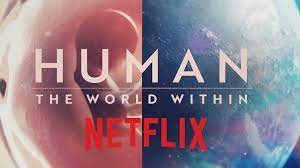 Cathelijne Tiel Kz3a 24/03/2022Wat vond je van de film? : Ik vond de film heel erg leerzaam ik heb er denk wel want aan voor de toets want ik vind dit hoofdstuk heel erg lastig. Ook begrijp ik nu beter hoe impulsen werken. Verder was de film op sommige momenten lastig te bergrijpen voor me omdat mijn Engels is niet super en met mijn Dyslexie was de ondertiteling ook te snel weg. Stukjes weet ik dus gewoon niet wat er stond. Ook vond ik het lastigste stukje om te bergrijpen dat stukje van die man die aan het klimmen was dat vond ik gewoon zo moeilijk te begrijpen wat er nou aan de hand was met hem. Het makkelijkste stukje vond ik de bokser omdat ik dat stuk goed kon begrijpen met de bewegingen die ik ook vaak doe in mijn sport. Ook was het op sommige stukjes lastig te begrijpen met de lastige worden die erin zaten. Dus sommige stukjes heb ik gemist door te proberen om de moeilijke worden te begrijpen. Maar gelukkig heb ik wel het grootste gedeelte meegekregen. Wat heb je gemist in de film? : Ik heb niks gemist in de film ik heb nu een duidelijk beeld van hoe impulsen, het ruggenmerg, de hersenen en de amygdala werken. Wat had je zelf als filmmaker belangrijk gevonden? :Hoe de verbinding tussen het zenuwstelsel en hersenen werkt. Dat de kijkers het goed begrijpen dus dat je alles duidelijk uitlegt. Dat je moeilijke worden zo min mogelijk gebruikt want als kinderen het dan kijken begrijpen hun het ook. Wat is het doel van de film? :Het doel is om je te laten begrijpen hoe de hersenen en het zenuwstelsel in zijn werk gaat. Hoe impulsen ervoor zorgen wat je doet met je lichaam. Wat heb je geleerd? :Hoe impulsen werken in het zenuwstelsel en de hersenen. Hoe emoties de overhand kunnen nemen. Hoe pijn werkt. Is er iets wat je opgevallen is in de film? : Dat ze het heel erg specifiek uitleggen. Dat ze heel erg in de details treden.  Korte samenvatting van de besproken onderdelen? : Zenuwstelsel: krijgt impulsen vanuit de hersenen of vanuit andere delen van het lichaam. Als je je hand verliest probeert er nog steeds een impuls dat te bereiken. Samen met de hersen het mechanisme dat ons lichaam bestuurd. Amygdala: slaat de meest emotionele herinneringen op en ook bestuurt hij je emoties. Ook kan hij ervoor zorgen dat je stijf staat van de stress dat je dus gewoon niet meer kan bewegen. Hersenen: de hersenen zorgen ervoor dat de impulsen naar de zenuw gaan waar het heen moet maar ook ontvangt de hersenen de impulsen van een zenuw. Ruggenmerg: het ruggenmerg, als er een spier bij het ruggenmerg bekneld zit kan er bijvoorbeeld een heel been geen impulsen meer krijg hoe hard dat been dan ook impulsen probeert te krijgen het lukt niet. Dat kan beschreven worden als pijn in de hersenen. 